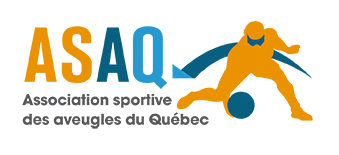 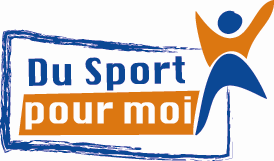 Du sport pour moi! Junior Montréal et Rive-Sud13 à 18 ansSession Hiver 2019Sondage d’intérêtLe sondage suivant fait suite aux demandes de parents d’adolescents ayant un handicap visuel concernant un programme sportif pour les plus vieux. Ce sondage a pour but de connaître l’intérêt des adolescents de 13 à 18 ans ayant un handicap visuel concernant la création d’un nouveau programme spécialement pour eux. Le programme inclurait 10 séances de 1h à 1h30 d’une activité sportive. Chaque session, les participants se perfectionneraient dans un sport qu’ils auraient choisi. Vos réponses seront utilisées dans le seul but de créer le programme. Le questionnaire prend environ 10 minutes à remplir.Je suis intéressé(e) à faire les sports suivants dans le cadre du nouveau programme. Cochez tous les sports qui vous intéressent. Athlétisme (course, lancer, saut) Aviron (session printemps seulement à Lachine) Cheerleading Escalade Goalball (session automne et hiver seulement) Judo Kayak (session printemps seulement) Natation Patin à glace Ski de fond Soccer/Cécifoot Spinning Tennis sonore Yoga Autre, précisez      	Les activités auraient lieu à Montréal ou sur la Rive-Sud. Pour bien s’ajuster à la réalité de tout le monde en ce qui concerne le transport, veuillez cocher toutes les affirmations qui s’appliquent à vous. Je me déplace avec le système de transport en commun Je me déplace avec le système de transport adapté Une personne que je connais peut me voyagerÀ quel endroit habitez-vous? (Inscrivez le nom de la ville, de la municipalité ou de l’arrondissement pour les gens de Montréal)J’aimerais que les activités aient lieu : cochez toutes les affirmations qui vous conviennent. Les soirs de semaine Le samedi matin Le samedi après-midi Le dimanche matin Le dimanche après-midiDans les programmes, vous seriez accompagnés d’un instructeur sportif, d’intervenants sportifs et de bénévoles. Les programmes seraient accessibles au coût de 125$ pour la session de 10 séances de 1h ou 160$ pour 10 séances de 1h30. Les participants doivent être membres en règle de l’ASAQ. L’adhésion est de 15$ et doit être renouvelée chaque année au mois d’avril.Êtes-vous intéressé(e) par le programme? Détaillez la réponse :      	Quels seraient les freins à ce que vous participiez au programme? Détaillez la réponse :      	Avez-vous des questions ou commentaires?      	Si vous êtes intéressé(e) par le programme, nous vous invitons à nous laisser vos coordonnées :Nom du parent (optionnel) :      	Nom de l’adolescent :      	Sexe de l’adolescent :      	Âge de l’adolescent :      	Degré de vision (aveugle ou malvoyant) :      	Téléphone :      	Courriel :      	Nous vous remercions pour le temps que vous avez 
consacré à remplir ce sondage.L’Association sportive des aveugles du Québec (ASAQ)